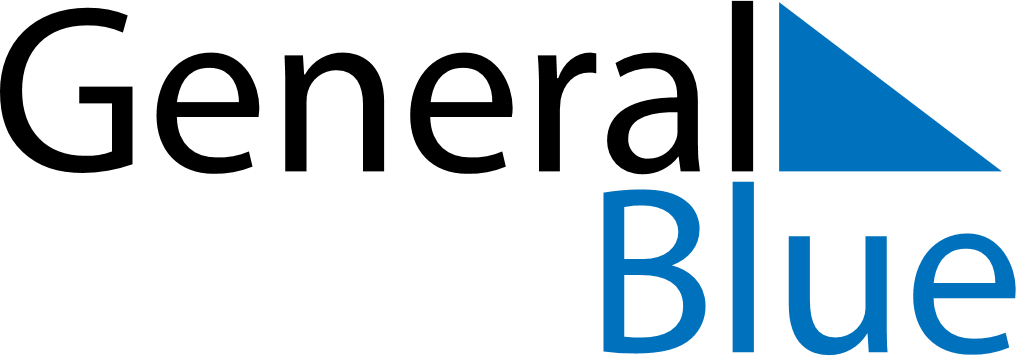 May 2024May 2024May 2024May 2024May 2024May 2024Vanimo, Sandaun, Papua New GuineaVanimo, Sandaun, Papua New GuineaVanimo, Sandaun, Papua New GuineaVanimo, Sandaun, Papua New GuineaVanimo, Sandaun, Papua New GuineaVanimo, Sandaun, Papua New GuineaSunday Monday Tuesday Wednesday Thursday Friday Saturday 1 2 3 4 Sunrise: 6:31 AM Sunset: 6:32 PM Daylight: 12 hours and 1 minute. Sunrise: 6:31 AM Sunset: 6:32 PM Daylight: 12 hours and 0 minutes. Sunrise: 6:31 AM Sunset: 6:32 PM Daylight: 12 hours and 0 minutes. Sunrise: 6:31 AM Sunset: 6:31 PM Daylight: 12 hours and 0 minutes. 5 6 7 8 9 10 11 Sunrise: 6:31 AM Sunset: 6:31 PM Daylight: 12 hours and 0 minutes. Sunrise: 6:31 AM Sunset: 6:31 PM Daylight: 12 hours and 0 minutes. Sunrise: 6:31 AM Sunset: 6:31 PM Daylight: 12 hours and 0 minutes. Sunrise: 6:31 AM Sunset: 6:31 PM Daylight: 12 hours and 0 minutes. Sunrise: 6:31 AM Sunset: 6:31 PM Daylight: 12 hours and 0 minutes. Sunrise: 6:31 AM Sunset: 6:31 PM Daylight: 12 hours and 0 minutes. Sunrise: 6:31 AM Sunset: 6:31 PM Daylight: 12 hours and 0 minutes. 12 13 14 15 16 17 18 Sunrise: 6:31 AM Sunset: 6:31 PM Daylight: 11 hours and 59 minutes. Sunrise: 6:31 AM Sunset: 6:31 PM Daylight: 11 hours and 59 minutes. Sunrise: 6:31 AM Sunset: 6:31 PM Daylight: 11 hours and 59 minutes. Sunrise: 6:31 AM Sunset: 6:30 PM Daylight: 11 hours and 59 minutes. Sunrise: 6:31 AM Sunset: 6:30 PM Daylight: 11 hours and 59 minutes. Sunrise: 6:31 AM Sunset: 6:30 PM Daylight: 11 hours and 59 minutes. Sunrise: 6:31 AM Sunset: 6:30 PM Daylight: 11 hours and 59 minutes. 19 20 21 22 23 24 25 Sunrise: 6:31 AM Sunset: 6:30 PM Daylight: 11 hours and 59 minutes. Sunrise: 6:31 AM Sunset: 6:30 PM Daylight: 11 hours and 59 minutes. Sunrise: 6:31 AM Sunset: 6:30 PM Daylight: 11 hours and 59 minutes. Sunrise: 6:31 AM Sunset: 6:31 PM Daylight: 11 hours and 59 minutes. Sunrise: 6:32 AM Sunset: 6:31 PM Daylight: 11 hours and 59 minutes. Sunrise: 6:32 AM Sunset: 6:31 PM Daylight: 11 hours and 58 minutes. Sunrise: 6:32 AM Sunset: 6:31 PM Daylight: 11 hours and 58 minutes. 26 27 28 29 30 31 Sunrise: 6:32 AM Sunset: 6:31 PM Daylight: 11 hours and 58 minutes. Sunrise: 6:32 AM Sunset: 6:31 PM Daylight: 11 hours and 58 minutes. Sunrise: 6:32 AM Sunset: 6:31 PM Daylight: 11 hours and 58 minutes. Sunrise: 6:32 AM Sunset: 6:31 PM Daylight: 11 hours and 58 minutes. Sunrise: 6:33 AM Sunset: 6:31 PM Daylight: 11 hours and 58 minutes. Sunrise: 6:33 AM Sunset: 6:31 PM Daylight: 11 hours and 58 minutes. 